CV	Abdie Kazemipur	Full Name:		Abdolmohammad KazemipurCitizenship:		CanadianCurrent Position:	Professor & Chair of Ethnic Studies	Department of SociologyUniversity of Calgary  Calgary, Alberta, Canada   T2N 1N4 Telephone- Office:	Email:			akazemipur@ucalgary.ca Website: 		www.abdiekazemipur. com EducationPh.D., Sociology, 1999, University of ManitobaDissertation Title: Neighbourhood Poverty in Canada: The Ethnic DimensionM.A., Sociology, 1990, University of TehranDissertation Title: Neo-Marxism and Revolution: A Comparative Study of Sartre’s and Marcuse’s Theories of Revolution.B.A., Sociology, 1987, University of TehranProfessional Positions Held2017- 	Professor & Chair of Ethnic Studies, Department of Sociology, University of Calgary2016-17	Associate-Chair, Department of Sociology, University of Lethbridge2014-17	University Scholar (research chair) in Social Sciences, University of Lethbridge 2012-14	Founder & Academic Director, Memorial University/Statistics-Canada’s Research Data Centre2012-13 	Professor of Sociology & Stephen Jarislowsky Research Chair in Culture Change and Immigration, Memorial University of Newfoundland2010-12	SSHRC Leader (University of Lethbridge representative at SSHRC)2009-12	Founder & Academic Director, University of Lethbridge/Statistics Canada’s Research Data Centre2010-17	Professor, Sociology, University of Lethbridge (on leave 2012-13) 2004-10	Associate-Professor, Sociology, University of Lethbridge 2000-04	Assistant-Professor, Sociology, University of Lethbridge 1999-00	Instructor (sessional), Sociology, University of Manitoba1999-00	Instructor (sessional), Sociology, University of Winnipeg1999-00 	Researcher, project: Changing Colour of Poverty in Canada, Funded by The Prairie Center of Excellence for Research on Immigration and Integration1998-99	SPSS consultant, Department of Sociology, University of Manitoba1998-99	Researcher, project: Triple Ghetto: The Spatial Concentration of Poverty Among Prairie's Immigrants, Funded by Prairie Center of Excellence for Research on Immigration and Integration1997-99	Research Assistant, project: Integration and Segregation of Urban Prairie Visible Minority Immigrants to Canada, Department of Sociology, University of ManitobaInstructor (Sessional), Department of Sociology, University of Manitoba1993-95           Teaching Assistant, Department of Sociology, University of Manitoba1989-92	Researcher & Project Associate-Director, "The Obstacles to Development in Iran", Institute for Research in Planning and Development, Iran1989-91	Instructor (Sessional), Department of Sociology, Al-Zahra University, Iran1988-89	Research Advisor, Office of Research Projects, Deputy Minister of Education, Iran1984-87	Researcher, The Centre for Research on Social and political Issues, Iranian Broadcasting OrganizationAwards and RecognitionsChair of Ethnic Studies, University of Calgary, July 2017+University Scholar Research Chair , 2014-17, awarded by University of LethbridgeJohn Porter Tradition of Research Excellence Award (2015) for the book The Muslim Question in Canada (UBC, 2014), awarded by Canadian Sociological AssociationStephen Jarislowsky Research Chair in Culture Change, 2012-17, Memorial University of Newfoundland (declined after the first year)Research Enhancement Award, 2001, University of LethbridgeMCHE Scholarship for Ph.D. Students ($80,000), 1993-97, Iranian Ministry of Culture and Higher EducationCourses TaughtSociology of race and ethnicity Sociology of the Middle-East Social capital and diversity Social change The classical sociological theory Canadian demography Sociology of developing societies Multivariate statistics Introduction to sociology Introductory social statisticsResearch methodsTeaching InterestsImmigration, race, and ethnicityReligious diversity and social cohesionThe Middle Eastern Societies Religion and Secularization Research methods (mixed methods, qualitative, and quantitative)Social statistics (introductory through advanced)Social capitalCanadian SocietyDemographyResearch ActivitiesBooksKazemipur, A. (in-progress), Sacred as Secular: Secularization under Theocracy in Iran (has a signed contract with Wilfred-Laurier University Press)Kazemipur, A. & B. Sadighi (2017/in-press), Living between Hope and Fear: A Study of the Lives of Middle-Eastern Immigrants in Canada, (publisher: Nashre-Nay) (in Persian)Kazemipur, A. (2014). The Muslim Question in Canada: A Story of Segmented Integration. Vancouver: University of British Columbia Press (recipient of the 2015 John Porter Award by Canadian Sociological Association)Kazemipur, A. (2009), Social Capital and Diversity: Some Lessons from Canada, Bern: Peter Lang AG: International Academic Publisher. Kazemipur, A. (2008). The Generation X: A Sociological Account of the Iranian Youth, Tehran: Nashre-Nay Publisher. (in Persian)Kazemipur, A. (2005), Social Capital in Iran, Tehran: Iranian Ministry of Culture Publishers. (in Persian)Kazemipur, A. (2004), An Economic Sociology of Immigrant Life in Canada, New York: Nova Science Publishers, Inc. Kazemipur, A. (2004), Religious Beliefs and Behaviours in Iran: 1974-2001, Tehran: Iranian Ministry of Culture Publishers. (in Persian) Kazemipur, A. and S. S. Halli (2000), The New Poverty in Canada: Ethnic Groups and Ghetto Neighbourhoods, Toronto: Thompson Educational Publishing, Inc. Refereed Articles and Book ChaptersKazemipur, A. (2017), “Reckoning with the Minority Status: On Fiqh al-aqalliyat al-Muslema (Jurisprudence of Muslim Minorities)”, in Mario Peucker and Rauf Ceylan (Eds), Muslim Community Organizations in the West. Kazemipur, A. (2017), “Muslim Immigration to North America: The Rise of New Challenges and the Need for New Perspectives”, in Victoria Esses & Don Abelson (Eds), Taking Stock of a Turbulent Decade, and Looking Ahead: Immigration to North America in the Early Years of the Twenty-First Century, McGill-Queen’s University Press.Kazemipur, A. (2016). “Bringing the Social Back In: On the Integration of Muslim Immigrants and the Jurisprudence of Muslim Minorities”, Canadian Review of Sociology.Kazemipur, A. & M.R. Nakhaie (2014), “The Economics of Attachment: Making a Case for a Relational approach to Immigrants’ Integration in Canada”, Journal of International Migration and Integration. Vol. 15, No. 4. Pp. 609-632.Rashid, R. & D. Gregory, A. Kazemipur, Lynn Scruby (2013), “‘Immigration Journey: A Holistic Exploration of Pre- and Post-migration Life Stories in a Sample of Canadian Immigrant Women”, International Journal of Migration, Health, and Social Care, Vol. 9, No. 4, Pp. 189-202.Nakhaie, M.R. & A. Kazemipur (2012), “Social Capital and Occupational Status of the New Immigrants in Canada”, Journal of International Migration and Integration (July)Kazemipur, A. (2012) “The Community Engagement of Immigrants in Host Societies: The Case of Canada”, International Migration, Vol. 50, Issue Supplement s1, pages e94–e116 (February).Kazemipur, A. & M. Goodarzi (2009) “The Iranian Youth and Religion: An Empirical Study”, Critical Middle Eastern Studies, Vol. 18, No. 2 (summer)Kazemipur, A. (2009) “The Social Capital Balance Sheet: A Prairies’ Report”, Our Diverse Cities, No. 6 (Spring): 130-135.Kazemipur, A. (2008) “Social Capital Profiles: Immigrants and the Native-born in Canada”, PMC Working Paper Series Kazemipur, A. (2006) “The Market Value of Friendship: Social Networks of Immigrants”, Canadian Ethnic Studies, 38(2): 47-71.Kazemipur, A. (2006) “A Canadian Exceptionalism: Trust and Diversity in Canadian Cities", Journal of International Migration and Integration, 7(2):219-240.Kazemipur, A. (2006) “Social Trust, Ethnic Diversity, and Immigrants: The Case of Canada”, PMC (PCERII) Working Paper Series.Kazemipur, A. (2004) “Social Capital of Immigrants in Canada”, PMC(PCERII) Working Paper Series.Kazemipur, A. and Ali Rezaei (2003), “Religious Life under Theocracy: The Case of Iran”, Journal for the Scientific Study of Religion, 42 (3): 347-362. Kazemipur, A. and Shiva Halli (2003), "Poverty Experiences of Immigrants: Some Reflections”, Canadian Issues, April. Pp. 18-20. Kazemipur, A. and Shiva Halli (2001), “Immigrants and ‘New Poverty’: The Case of Canada”, International Migration Review. Vol. 35 (4):1129-1156.Kazemipur, A. (2001), “Trouble in the Promised Land: Poverty among Immigrants in Canada”, A.M. Babkina (ed.), The Politics of Immigration, USA, Nova Science Publisher, Pp. 49-61. Kazemipur, A. and Shiva Halli (2001), "The Changing Colour of Poverty”, Canadian Review of Sociology and Anthropology. Vol. 38 (2): 217-238.Kazemipur, A. (2000), “The Ecology of Deprivation: Spatial Concentration of Poverty in Canada”, Canadian Journal of Regional Science, 23(3): 403-426.Kazemipur, A. and Shiva Halli (2000), "The Invisible Barrier: Neighbourhood Poverty and the Integration of Immigrants in Canada”, Journal of International Migration and Integration. Vol.1(1), 85-100.Kazemipur, A. and Shiva Halli (2000), "Neighbourhood Poverty in Canadian Cities", Canadian Journal of Sociology. 25 (3): 369-381.Kazemipur, A. and Shiva Halli (2000), “The Colour of Poverty: A Study of Poverty of Ethnic and Immigrant Groups in Canada”, International Migration, Vol. 38 (1), 69-88.Kazemipur, A. and Shiva Halli (1997), “Plight of Immigrants: The Spatial Concentration of Poverty in Canada”, Canadian Journal of Regional Science, XX(1,2): 11-28.Kazemipur, A. (1991), "The Frankfurt School: An Historical Study", Amuzeshe Olume Ejtemai (Social Science Teaching), No.9 & 10, Fall. (in Farsi) Kazemipur, A. (1991), "The Obstacles to Development in Iran", Science Policy Quarterly, Vol.1, No.2, Summer & Fall. (in Farsi)Kazemipur, A. (1991), "Shariati and Sociology: A Critical Study", Amuzeshe Olume Ejtemai (Social Science Teaching), No.8, Summer. (in Farsi)Kazemipur, A.  (1990), "A Brief Report on Education System in USSR", Quarterly Journal of Education, Vol.6, No.1, Spring. (in Farsi)Kazemipur, A. (1990), "Two Theoretical Faces of Marx and Weber", Amuzeshe Olume Ejtemai (Social Science Teaching), No.5, Fall. (in Farsi)Book ReviewsKazemipur, A. (2016). Points of Entry: How Canada's Immigration Officers Decide Who Gets In, Canadian Ethnic Studies.Kazemipur, A. (2009), Diaspora by Design: Muslims in Canada and Beyond. Canadian Journal of Sociology, 34, 3.Kazemipur, A. (1999), "Understanding Diversity”, Canadian Journal of Sociology (on-line). Kazemipur, A. (1991), "Ideology and Rationality in the Soviet Model: A Legacy For Gorbachev", Gozide-ye-Masa'el-e-Eqtesadi-Ejtema'i (Selected Articles on Socio-Economic Issues), No.119, December. Kazemipur, A. (1991), "Malthus, Marx And Population Crises", Gozide-ye-Masa'el-e-Eqtesadi-Ejtema'i (Selected  Articles on Socio- Economic Issues), No.119, December.  Kazemipur, A. (1990), "Research: How to Plan, Speak and Write About It", Gozide-ye-Masa'el-e-Eqtesadi-Ejtema'i (Selected Articles on Socio-Economic Issues), No.105 &106, October & November. Kazemipur, A. (1990), "A World in Crisis?", Gozide-ye-Masa'el-e-Eqtesadi-Ejtema'i (Selected Articles on Socio-Economic Issues), No.102 & 103, August 1990. Kazemipur, A. (1989), "Human Development: The Neglected Dimension", Gozide-ye-Masa'el-e- Eqtesadi-Ejtema'i (Selected Articles on Socio-Economic Issues), No.95, December 1989. Refereed Policy PaperKazemipur, A. (2002), "Intersections of Diversity: Socioeconomic Status and Race, Ethnicity, Language, and Religion”, a literature review article prepared for Multiculturalism Program, Canadian Heritage Department.  Presentations at Professional Meetings2017Kazemipur, A. (2017-forthcoming). “Producing Islam(s) in Canada”. invited participation in workshop. Carleton University, Ottawa. September 14-15. (invited participation)Kazemipur, A. (2017). Panel Discussion on “Muslim Integration in France and Canada Compared”. Munk School of Global Affairs, University of Toronto, June 8 (invited talk)Kazemipur, A. & Jennifer Will. (2017). “The Anatomy of a Discourse: Content Analysis of the Canadian Political Parties' Discourses on Muslim Immigrants and Refugees”. Canadian Sociological Association Annual Conference, Toronto, May 29-June2.Kazemipur, A. (2017). “Dollars and Sense: Economic Experiences and Sense of Belonging to Canada: Some findings Based on LSIC”, Metropolis Conference, Montreal. March 15-18. Kazemipur, A. (2017). “The Muslim Question, The Jewish Question, and the Real Question: A Relational Perspective on Immigrant and Minority Integration”. presented at the Department of Sociology, McMaster University. February 10. (invited lecture)Kazemipur, A. (2017). “Minority Report: A Sociological Account of Muslim Immigrants in Canada”. presented at the Department of Sociology, University of Toronto. February 8. (invited lecture)2016Kazemipur, A. (2016). “From the Jewish Question to the Muslim Question: A Focus on Muslim Immigrants in Canada”. presented at the Department of Sociology, University of Manitoba. October 14. (invited lecture)Kazemipur, A. (2016). “Faith in Motion: Religion and International Migration, with a Focus on Canada”. Keynote address delivered at the international conference, Strangers in New Homelands: The Social Deconstruction and Reconstruction of the concept of "Home" among Immigrants in the Diaspora. Winnipeg, October 13. (invited keynote address)Kazemipur, A. (2016). “Bringing the Social Back In: Some Reflections on the Current Debates on the Integration of Muslims in Western Liberal Democracies”, Canadian Sociological Association Annual Conference, Calgary, May 30. (invited Keynote Address)Kazemipur, A. & S. H. Ali (2016). “A Theological Path to Integration: On the Emergence of fiqh-al-aqalliyyat-el-Moslema (Jurisprudence of Muslim Minorities), Islam on the Prairies University of Saskatchewan, Saskatoon, Saskatchewan, May 13-14.Kazemipur, A. (2016). “A critique and discussion of the movie Rose Water”, Lethbridge Film Festival, March 23, 2016 (invited talk)Kazemipur, A. (2016). “Between ‘Canadian Exceptionalism’ and ‘Muslim Exceptionalism’: On the Integration of Muslim Immigrants in Canada”, Department of Sociology, University of Calgary, February 24 (invited talk).Kazemipur, A. (2016). “Averting Violent Extremism: Religious Literacy, Pluralism and Community Resilience”, invited participation in the workshop organized by Centre for the Study of Islam, Carleton University, February 4-5 (invited participation).Kazemipur, A. (2016), “Adjust the Mirrors and Turn on the Headlights: Revisiting the Current Debates on Muslims”, event organized by Prentice Institute & Lethbridge Public Library, January 27. (invited talk)Kazemipur, A. (2016), “The Good, the Bad, and the Ugly: Three Phases of International Migration to Canada”, event organized by Galt Museum, Lethbridge, Alberta, January 17. (invited talk) 2015Kazemipur, A. (2015), “A Story of Segmented Integration: On the Experiences of Canadian Muslims”, presented at Muslim integration in Europe and North America: New Directions in Comparative Research, international workshop organized by the Fondation Maison des sciences de l'homme (FMSH), Paris, France, November 26-27. (invited talk)Kazemipur, A. (2015). “It Takes Two to Tango: On the Muslim Question in Canada”, presented at Southern Alberta Council on Public Affairs, May 7.Kazemipur, A. (2015). “The Hybrid Identities and the Limits of Multiculturalism: On the Emergence of Western Muslims and the Jurisprudence of minorities”, presented at Unsettling Colonial Modernity: Islamicate Contexts in Focus, University of Alberta, April 24-24.Kazemipur, A. (2015). “Canada is not France, But…: A Glimpse into the Lives of Canadian Muslims”, presented at the event titled Muslims Next Door, organized by the City of Lethbridge, January 31. (invited talk)2014Kazemipur, A. (2014). “On the Integration of Canadian Muslims: Bringing the Social Back in”, presented at presentation at the American Academy of Religion Annual Meeting, San Diego, CA, November 22-25. Kazemipur, A. (2014). Beyond Inter-faith dialogues and fiqh-al-aqalliyyat:
A Sociological Account of the Lives of Muslims in Canada. Invited presentation at the Department of Religious Studies, University of Toronto, November 10. (invited talk)Kazemipur, A. (2014), “The Muslim Exceptionalism: The Myth and the Reality”, 2014 Annual OWN IT conference: Integration of Civilizations Preventing Criminal Radicalization through Youth Empowerment, University of Calgary, September 12. (keynote speaker)2013Kazemipur, A. (2013), “Walking a Tightrope in Talking Immigration: On Using an Economic Language in Immigration Debates”, invited presentation at Coordinating Committee on Newcomers Integration, St. John’s, Newfoundland, June 5. (invited talk)Kazemipur, A. (2013), “It Takes More than Kind Smiles and Nice Gestures: On the Integration of Muslim Immigrants in Canada”, invited presentation at Harris Centre, Memorial University of Newfoundland, St. John’s, February 21. (invited talk)2012Kazemipur, A. (2012), “A Life in Paradox: The Socio-Economic Experiences of Muslims in Canada”, invited talk at Western Centre for Research on Migration and Ethnic Relations, University of Western Ontario, November 29. (invited talk)Kazemipur, A. (2012), “Iran’s Great Transformation: Secularization under the Islamic Republic”, invited talk at Sociology Department’s Speaker Series, Memorial University of Newfoundland, St. John’s. November 21. (invited talk)Kazemipur, A. (2012), “The Economics of Attachment: Immigrants’ Employment Experiences and Attachment to Canada”, CRDCN Annual Conference: Evidence-Based Policy Formation and Evaluation, University of New Brunswick, Fredericton, NB, October 23-24.Kazemipur, A. (2012), “Employment and Social Integration of Immigrants: The Intersections with Gender and Religion”, invited talk to be given at the symposium: Is Atlantic Canada a Home away from home for immigrants? Gender and Intersectional Perspectives, St. John’s, NL, September 28-29. (invited talk)Kazemipur, A. (2012), “The Crescent and the Maple Leaf: Muslims in Canada”, invited talk at Prentice Institute, University of Lethbridge, April 13. (invited talk)2011Kazemipur, A. (2011), “Canada’s Immigration and the Muslim Question: New Challenges, New Promises”, Prairie Metropolis Centre Regional Conference, Edmonton, November 4-5. (invited talk)Kazemipur, A. (2011), “Economics Matter, but for Non-Economic Reasons”, keynote address to the symposium: Economic Integration of Immigrants: Diversity, Opportunities and Challenges, organized by the Calgary Multicultural Centre, May 12. (keynote speaker)Kazemipur, A. (2011), “Social Integration of Immigrants in Canada”, invited talk at the conference Taking Stock of a Turbulent Decade and Looking Ahead: Immigration to North America in 2000-2010, University of Western Ontario, London, April 28-30. (invited talk)Kazemipur, A. (2011). “The Diversity Dilemma: Multiculturalism, Identity Politics, and Muslim Immigrants in Canada”, Memorial University of Newfoundland, St. John’s, NL, March 22. (invited talk)Kazemipur, A. (2011), “The Challenge of Creating a Common Identity in a Diverse Society: The Case of Canada”, invited talk organized by the Prentice Institute, University of Lethbridge, March 11. (invited talk)2010Kazemipur, A. (2010), “Between Exclusionary Nationalism and Inclusionary Ummah: Identity Politics among Canada’s Muslims”, Canadian Sociological Association Annual Conference, Montreal, May 31-June 4.Kazemipur, A. (2010). “Economic Experiences and Social Integration of Immigrants in Canada”, PMC Research Symposium, Edmonton, January 21. (invited talk)2009Kazemipur, A. (2009). “Identity transformation among the Muslim youth in Canada”, PMC Research Symposium, Calgary, October 27. (invited talk)Kazemipur, A. (2009). “A Generation in Flux: An Empirical Profile of the Youth in Post-revolutionary Iran”, presented at Thirty Years On: The Social and Cultural Impacts of the Iranian Revolution, SOAS, University of London, London, UK, June 5-6. (invited talk)Kazemipur, A. (2009). “When Theocracy and Generation X Meet: Religion and Youth in Post-revolutionary Iran”, presented at Canadian Sociological Association Annual Conference, Ottawa, May 26-29, 2009.Kazemipur, A. (2009). “On the Muslim Question”, presented at the 11th National Metropolis Conference, Calgary, March 19-22.2008Kazemipur, A. (2008) – Invited participation in brainstorming meeting on Social Engagement and Integration of Immigrants, organized by Citizenship and Immigration Canada, Calgary, March 19.Kazemipur, A. (2008), “Putnam Revisited: Social Capital and Diversity in Canada”, invited lecture, Department of Sociology, University of Calgary, November 26.Kazemipur, A. (2008), “Social Trust and Immigration: The Canadian Context”, invited lecture, PMC Symposium, Calgary, November 24-25. Kazemipur, A. (2008), invited participation in CURA symposium, University of Alberta, Edmonton, June 25-26. Kazemipur, A. (2008), “Multiculturalism Is Good, But It Would Be Even Better If It Worked: The Quest for an Effective Multiculturalism in Canada”, Ethnicity: Theory and Practice in the 21st Century conference, Lethbridge, September 26-28.Kazemipur, A. (2008), “Quantitative Research Skills: The Mismatch of Supply and Demand,” Prentice Institute Dialogue Session, Lethbridge, June 20-21. Kazemipur, A. (2008), “Immigrants and Labour Market: Some Recent Trends,” Prentice Institute Dialogue Session, Lethbridge, June 20-21. Kazemipur, A. (2008), “Ethnic Diversity and Inter-personal Trust: The Case of Canada”, Canadian Sociological Association Annual Conference, Vancouver, June 3-6.Kazemipur, A. (2008), “The Iranian Youth and the Islamic Revolution: An Empirical Study”, Canadian Sociological Association Annual Conference, Vancouver, June 3-6.Kazemipur, A. (2008), “The Social Cost of an Economic Boom: A Look into the Alberta’s Social Capital Status”, Warren Kalbach Conference, Edmonton, May 15. 2007Kazemipur, A. (2007), “Increased Diversity and Declined Mental Health: Is Canada an Exception to the Global Trend?”, 4th Annual Conference on Diversity and Wellbeing: Applied Research and Programs for Diverse Populations, Mount Royal College, Calgary, Alberta, November 23. Kazemipur, A. (2007), “Cultural Diversity: An Asset or a Liability? The Case of Canada”, The International Conference on Sociology, Athens, Greece, May 14-17. Kazemipur, A. (2007), “A Tale of Two Cities: Trust, Diversity, and Social Interaction in Vancouver and Montreal”, The 9th National Metropolis Conference, Toronto, March 1-4. Kazemipur, A. and Natasha Elder (2007), "Time to Embrace Post-multiculturalism? Social Trust and Cultural Diversity in Canada”, The Annual Sociology Day, Lethbridge, March 17.2006Kazemipur, A. (2006), “The Middle East: New Realities, Old Roadmaps”, a presentation to the 52nd Annual Banff Men’s Conference, United Church of Canada, Banff, Alberta (October 13-15).Kazemipur, A. Christopher Birrell, and Natasha Elder (2006), "The Cold Keeps Us Warm: Social Capital in Canada", presented at the Annual Sociology Day, University of Lethbridge, March 18.Kazemipur, A. (2006), “Social Capital Matters: The Case of Immigrants in Canada”, presented at the Annual Planning Meeting of the Prairie Center of Excellence for Research on Immigration and Integration, Edmonton, Alberta, Canada, February 10-11. 2004Kazemipur, A. (2004), “Social Capital and Immigrant Life in Canada”, presented at the 7th National Metropolis Conference, Montreal, March 25-28.Kazemipur, A. (2004), “Social Capital of Immigrants”, presented at the Annual Planning Meeting of the Prairie Center of Excellence for Research on Immigration and Integration, Edmonton, Alberta, Canada, February 6-7. 2003Kazemipur, A. (2003), “Marriage Squeeze in Iran”, presented at the Iranian University of Medical Sciences, October 14.Kazemipur, A. (2003), “Research Methods in Social Sciences: A Special Focus on the Roles of Qualitative and Quantitative Methods”, presented at the Iranian University of Medical Sciences, October 21.Kazemipur, A. (2003), “ ‘Tehrontonians’: Immigration in an Era of Globalization, Through a Study of the Migration of Iranians to Canada”, presented at the Sixth National Metropolis Conference, Edmonton, Alberta, Canada, March 21-24.  Kazemipur, A. (2003), “Economic Performance of Immigrants: Searching for a Comprehensive Theory, and some Missing Links”, presented at the Sixth National Metropolis Conference, Edmonton, Alberta, Canada, March 21-24.2002Kazemipur, A. and A. Rezaei (2002), "Religious Life Under Theocracy: The Case of  Iran”, Pacific Sociological Association, Vancouver, B.C. April 18-21.2001Kazemipur, A. (2001), “The Metropolis Project and Graduate Training”, paper presented at Building on Strength: Supporting Policy and Practice through Immigration and Integration Research, PCERII, Winnipeg, November 8-10. Kazemipur, A. and K. Safiri (2001), "Between Patriarchy and Segmented Egalitarianism: Women in Post-revolutionary Iran", Pacific Sociological Association, San Francisco, USA, March 28-April1.Kazemipur, A. (2001), “Warmth of the Welcome: An Economic Sociology of Immigrant Life in Canada”, invited lecture given at Illumination Speakers Series, January 12, 2001.2000Halli, S.S. and A. Kazemipur (2000), “Low-Income Immigrants in Canadian Cities: 1991-96”, presented at the Fourth National Metropolis Conference, Toronto, March 22-25.Halli, S.S. and A. Kazemipur (2000), “The Invisible Deprivation: Neighbourhood Poverty in Canada”, Annual Meeting of the Canadian Sociological/Anthropological Association, Edmonton, May 28-31.1999Halli, S.S. and A. Kazemipur (1999), “Neighbourhood Poverty in Canadian Cities with Special Reference to Immigrants:1986-96",  The International Metropolis Conference. Washington D.C. – USA. Dec. 7-11. Kazemipur, A. and Shiva Halli (1999), “New Poverty, New Victims, New Immigrants", 12th Annual Manitoba History Conference, University of Winnipeg, March 13. Halli, S.S. and A. Kazemipur (1999), “The Migration of Poverty”, presented in the Third Metropolis Project Conference, Vancouver, January 14-17.Halli, S.S. and A. Kazemipur (1999), “A Study of Poverty of Immigrants in Canada”, Annual Program of the Canadian Population Society, Bishop’s University, Lennoxville, Quebec, June 9-11.1998Halli, S.S.  and A. Kazemipur (1998), “Spatial Concentration of Poverty and Inter- generational Mobility among Immigrants in Canada”, presented in The Third International Metropolis Conference, Zichron Yaacov, Israel, November 30-December 3.Halli, S. S. and A. Kazemipur (1998), “Poverty and Inter-generational Mobility Among Immigrants in Canadian Cities”, Presented in The Regional Workshop: Bridging the Gap: Research, Policy, and Service Perspectives on the Metropolis Project, University of Regina, Regina, Saskatchewan, October 29-31. Kazemipur, A. and Shiva Halli (1998), “The Ghettoization of Immigrants in Canadian Cities”, Canadian Sociology and Anthropology Annual Conference (Learneds), University of Ottawa, Ottawa, Canada.Kazemipur, A. (1998), “University 2000+: The Changing Face of Higher Education at the Turn of Century”, UNESCO Regional Seminar on Higher Education in the Coming Century, Tehran, Iran.Kazemipur, A. (1996), "One Step Backward, Two Leaps Forward: The Sociological Theory between Classics and Post-Modernism", Canadian Sociology and Anthropology Annual Conference (Learneds), Brock University, St. Catherine's-Niagara, Canada.Kazemipur, A. (1995), "The Effects of Religious State on Religion: Revitalization or Marginalization?", 23rd Conference of the International Society for the Sociology of Religion, Laval University, Quebec, Canada.Kazemipur, A. (1994), "The 'Islamic Protest' and The 'Protestant Islam': The Impacts of Revolution and Islam on the Status of Women in Iran", 12th Annual Conference of the Centre for Iranian Research and Analysis (CIRA) on Ideology, Politics, and Social Change in Contemporary Iran, Villanova, Pennsylvania, USA. 	Kazemipur, A. (1992), "Charismatic Leadership and Bureaucratic Performance: the Case of Post-revolutionary Iran", Modernization and Bureaucratic Changes in Iran, Tarbiat Modarres University, Tehran, Iran. Kazemipur, A. (1989), "Education System and Socio-economic Development: A Way to Diffuse McClelland's N.A. Viruses", Manpower Training Conference, initiated by Iranian Ministry of Education, Tehran, Iran.Sessions Organized for Academic ConferencesKazemipur, A. (2008). “Social Capital and Diversity”, session organized for the Canadian Sociological Association Annual Conference, Vancouver, June 3-6.Kazemipur, A. (2008). “The Research Agenda as a Driver within Universities”, session co-organized for the Canadian Sociological Association Annual Conference, Vancouver, June 3-6.Non-Refereed Contributions Kazemipur, A. (2015), “Iranian Youth: A Controversial Generation”, in Jame’eye Pouya magazine, No. 5 (December), Pp. 30-31 (in Persian)Kazemipur, A. (2003), "Political Reforms in Iran: Past, Present, and Future", Aftab Magazine, Vol.2, No. 23 (March), Pp.4-11. (in Persian)Kazemipur, A. (2003), "The Coming Crisis in Iran: Marriage Squeeze and Its Social Consequences", Aftab Magazine, Vol.3, No. 29 (October), Pp.44-49. (in Persian)Kazemipur, A. (2002), "Violence Against Citizens: An Interview with Patricia Marchak", Aftab Magazine, Vol.2, No. 16 (May), Pp.52-61. (in Persian)Kazemipur, A. (2002), "On the Verge of a Paradigm Shift: Theoretical Developments in Sociology of Religion", Aftab Magazine, Vol. 2, No. 11 (January), Pp. 40-41. (in Persian)Kazemipur, A. (1990), "An Overview Of The Zimbabwean Economy Since Independence", Gozide- ye- Masa'el-e-Eqtesadi- Ejtema'i (Selected Articles on Socio- Economic Issues), No.100 & 101, June. (in Persian)Kazemipur, A. (1990), "Nineteen Eighty-Nine", Gozide-ye-Masa'el-e- Eqtesadi- Ejtema'i (Selected Articles on Socio-Economic Issues), No.100 & 101, June. Kazemipur, A. (1990), "How To Rescue Perestroika", Gozide-ye-Masa'el-e- Eqtesadi- Ejtema' (Selected Articles on Socio- Economic Issues), No.97 & 98, March.Kazemipur, A. (1990), "Development and The State in Post-Colonial Algeria", Gozide-ye-Masa'el-e-Eqtesadi- Ejtema'I (Selected Articles on Socio-Economic Issues), No.97 & 98, March. Kazemipur, A. (1989), "Soviet Economic Crisis: The Most Immediate Stumbling Block and The Next Step", Gozide- ye-Masa'el-e- Eqtesadi- Ejtema'i (Selected Articles on Socio-Economic Issues), No.93 & 94, October. Kazemipur, A. (1989), "The End Of Communism", Gozide-ye-Masa'el-e- Eqtesadi- Ejtema'I (Selected Articles on Socio- Economic Issues), No.95, December. Kazemipur, A. (1989), "Soviet Control Of City Size", Gozide-ye-Masa'el-e- Eqtesadi-Ejtema'i (Selected Articles on Socio- Economic Issues), No.95, December. Kazemipur, A. (1988), "Crime Increase In Soviet Society", Daily Kayhan,February 2. Kazemipur, A. (1988), "Development Gap and the Suggested Solutions: Cases of the Brandt Commission and the Paris Group", Daily Kayhan, 11th & 18th of November. Kazemipur, A. (1987), "Adolescents' Suicides In America", Daily Kayhan, August 2. Kazemipur, A. (1987), "Egypt's Crisis, America's Dilemma", Gozide-ye-Masa'el-e- Eqtesadi-Ejtema'I (Selected Articles on Socio-Economic Issues), No.62, April. Research Grants$ 2,500,000	Social Sciences and Humanities Research Council of Canada, 2017. Partnership Grant, Canadian Refugee Child, Youth and Family Research Coalition. CI (PI: Michael Ungar, Dalhousie University)$ 25,000 	Social Sciences and Humanities Research Council of Canada, 2016. Connection Grant. CI (PI: Howard Ramos, Dalhousie University)$ 25,000 	Social Sciences and Humanities Research Council of Canada, 2016 (LOI grant in support of the Partnership Grant application entitled: “Canadian Refugee Child, Youth and Family Research Coalition”. CI (PI: Michael Ungar, Dalhousie University)$ 138,102	Social Sciences and Humanities Research Council of Canada, (2016-20)After the Ottawa Attack: On the Integration of Muslims in Canada and other Western Liberal Democracies (PI)$ 12,000	Pathways to Prosperity project, (2014-15)Muslim Immigrants and Integration Challenges: The Role of 	Religion, and the Lives of the Second Generation (PI)$ 2,513,360	Social Sciences and Humanities Research Council of Canada, (2012-19)	Pathways to prosperity: New policy directions and innovative local practices for newcomer integration and attraction. CI (PI: Victoria Esses, University of Western Ontario). $ 500,000	Memorial University of Newfoundland, (2012-17)			Funding in support of my activities as Jarislowsky Chair in Culture Change and Immigration, PI [declined after the first year]$ 63,305	Memorial University of Newfoundland, (2012-13)			Beyond Assimilation and Toleration: How to Create a Meaningful Integration of Immigrants and Host Societies. PI (start-up funds)$ 64,919	Social Sciences and Humanities Research Council of Canada, (2012-14)	Religion in the Everyday: Negotiating Islam in St. John's, NL. CI (PI: Jennifer Selby, Memorial University)$ 72,972.	Social Sciences and Humanities Research Council of Canada, (2010-13) Immigration and the Diversity Dilemma: The Case of Muslims in Canada. PI.$ 42,000	Social Sciences and Humanities Research Council of Canada, (2010-13)Social Capital and Labour Market Integration of Immigrants. CI (PI: Reza Nakhaie, University of Windsor)$ 17,500	The Prairie Metropolis Centre, (2008) 					Immigration and the Diversity Dilemma: The Case of Muslims in Canada. PI.$ 23,000	University of Lethbridge -- CREDO Initiative, (2008-10) The Challenge of Diversity: A Possible Canadian Exceptionalism? PI. $ 91,000	Social Sciences and Humanities Research Council of Canada, (2008)Social Capital and Labour Market Integration of Immigrants, CI (PI: Reza Nakhaie, University of Windsor) [Recommended for Funding, put on the alternate list]$ 25,000	Social Sciences and Humanities Research Council of Canada, (2008) 	Youth alert: enhancing policies and practices for lifelong learning needs and aspirations of immigrant and refugee youth in Alberta’s dynamic economy, CI (seed money for a CURA project; PI: Ingrid Johnston, University of Alberta).$ 181,000	Social Sciences and Humanities Research Council of Canada, (2007) 	 Multiculturalism, Social Capital, and the Challenge of Diversity: A Possible ‘Canadian Exceptionalism’?, [Recommended for Funding, put on the alternate list]$ 40,000	University of Lethbridge -- Office of VP-Research, (2006), 					Social Networks of Immigrants. PI.$ 2,500	University of Lethbridge -- Office of Dean of Arts and Science, (2006)Diversity and Social Capital: A Possible Canadian Exceptionalism? PI$ 98,000	Social Sciences and Humanities Research Council of Canada, (2003-05)		Social Capital in Canada: A Special Focus on Ethnic Immigrants, PI.$ 2,900	University of Lethbridge – Research Fund, (2003) 		Social Capital in Iran, PI. $ 18,638	Prairie Metropolis Centre, (2002-04) 					 Socio-economic Performance of Immigrants: The Social Capital Factor. PI. $ 4,000	Social Sciences and Humanities Research Council of Canada – Summer		 Student Grant, (2002)								 Social Capital and Self-Employment among Immigrants in Canada. PI.$ 4,000	University of Lethbridge -- Office of Dean of Arts and Science, (2002) 		Social Capital and Immigrant Groups in Canada. PI. $ 4,500	University of Lethbridge – Research Fund, (2001-02)			 Life on the Borderline: A Study of Pre-migration Stage among Iranian Emigrants to Canada. PI. $ 16,000	Prairie Metropolis Centre, (1999-00)					Changing Colour of Poverty: A Study of Poverty among Immigrants in Canada. CI (PI: Shiva Halli, University of Manitoba)$ 23,000	Prairie Metropolis Centre, (1998-99) Triple Ghetto: The Spatial Concentration of Poverty among Prairie's Immigrants. CI (PI: Shiva Halli, University of Manitoba)Media Contributions/Reports2017 – Interview with National Post daily, “Quebec’s social capital deficit stumped 	academics long before Potter waded into the debate”, April 3.2016 – Interview on Canadian immigration, reported by CPAC-TV, Prime Time 	Politics with Peter Vandusen (October 18)2016 – “Respect, a weapon against terrorism”, Interview with Lethbridge Herald, January 	10, 2016.2016 – “World taking notice of Canada as a peacemaker”, Interview with Lethbridge 	Herald, January 10, 2016.2015 – “Muslims focus of today’s SACPA”, Lethbridge Herald, May 7, 2015.2015 – Interview with Russia Today TV, May 8, 20152014 – “Muslims beyond the headlines”, Vancouver Sun, December 13, 2014.2014 – “Business-class immigrants feel lowest ‘attachment’ to Canada: Survey”, 			Vancouver Sun, December 10, 2014.2014 – Interview with Global TV, Reflections on Radicalization in Canada, October 27/29. 2014 -- Interview with Calgary Radio Station CHQR770, July 26.2014 – “The Muslim Question”, Lethbridge Herald, July 24.2014 – Interview with AFRA, “The New Generation of Iranian Immigrants in 			Canada and their Challenges”, July 10, 2014. 2012 – Interview with Radio Farda, “The Iranian Youth” (May)2012 -- Charles Lefebvre, “Muslims Can Face Challenges”, Lethbridge Herald, April 16.2011- Interview with TVO, “The Mosaic in Meltdown?” 2009- Commentary: “Swine-flu to the Rescue: Iranian Government, Students’ Movement”, Lethbridge Herald, October 24, p. A5.2009 – Commentary: “The Bright Side of Unrest in Iran”, Lethbridge Herald, July 11, p. A4.2009 – Interview: “I Am Worried for the Iranian Youth”, CHELCHERAGH magazine, January, vol. 7, no. 329: 23-25. (in Persian)2008 – Interview: “Generation X Is a Global Generation”, ETEMAD daily, October 29, vol. 3, no. 775: 7. (in Persian)2000 – Keung, Nicholas. 2000. “Poverty linked to skin colour; Visible minority 	immigrants make less: study says”, THE TORONTO STAR. Toronto, Ont.: Mar 24, 	2000. pg. 1.1999 – Roberts, David. “Some immigrant groups fare badly, new study asserts: 	controversial findings indicate new life often no better than the one left behind”, 	THE GLOBE AND MAIL. Toronto, Ont.: Feb 1, pg. A.4.1999 — “Looking for the Great Canadian Dream”, THE TORONTO STAR. Toronto, Ont.: 	Feb 22, 1999. pg. 1.Pratte, Andre. 1999. “Les immigrants sont plus pauvres a Montreal que dans les autres 	villes canadiennes”, LA PRESSE, Montreal, Que: June 5, 2000, pg. A23.Reviewed Manuscripts and/or Research Proposals for:SSHRC (Standard Research Grant applications)SSHRC (evaluator, RDC access applications)NORFACE (New Opportunities for Research Funding Agency Cooperation in Europe): Assessing research proposal Oxford University Press (book manuscripts)Journal for the Scientific Study of ReligionInternational MigrationInternational Migration ReviewCanadian Geographer Journal Canadian Review of Sociology Journal of International Migration and IntegrationCanadian Journal of Regional ScienceCanadian Ethnic StudiesService to the University and SocietyAdministrative and Committee ServiceDepartmental CommitteesSalaries, Tenure, and Promotion C. – Sociology (01-02; 02-03; 06-07; 07-08; 08-09; 10-11)Search/Hiring C. – Sociology (01-02; 04-05; 07-08; 08-09; 10-11)Ethics Committee (08-09): Library Committee (08-09)Curriculum Committee (07-08)Chair Selection Committee (09-10)Graduate C. (09-10)Ethics Committee (2013-14)STP Committee (2014-15)Undergraduate Advisor (2014-15)Curriculum Committee (2014-15)University CommitteesAcademic Director, Memorial University of Newfoundland Research Data Centre Branch (2012-14)Arts and Science Curriculum Committee (2013-15)Search Committee, Department of Chemistry & Biochemistry (alternate external member) (2014-15) Chair Selection Committee, Department of Chemistry & Biochemistry (alternate external member) (2014-15) Arts and Science Planning Committee (2014-15)Academic Director, University of Lethbridge Research Data Centre Branch (2009-12)Graduate Council (09-10)Economic Benefits Committee - University of Lethbridge Faculty Association (09-10)Curriculum C. - Faculty of Arts/Science (07-09)Search/Hiring C. – Anthropology (05-06)Salaries, Tenure, and Promotion C. – Anthropology (07-08)Internal SSHRC C. (05-06; 08-10)University Budget C. (07-08)Chair Selection C. – Kinesiology (08-09) Member of Advisory Board – Regional/Urban Planning, Dept of Geography (06-07)NationalAdjudication Committee Member, SSHRC/Metropolis, 2012Adjudicator, SSHRC/Metropolis, 20102015InternationalAdjudicator, NORFACE (New Opportunities for Research Funding Agency Cooperation in Europe), 2009  Supervising Graduate StudentsSupervisor, Ph.D. Student (Syed Hammad Ali), University of Lethbridge, 2015-presentMember of supervisory committee, Master’s student (Emmanuel Obeng-Mireku), University of Lethbridge, 2014-17Member of supervisory committee, PhD. Student (Mahdi Qasqas), Faculty of Social Work, University of Calgary, 2014-presentMentor (formal designation), Ph.D. student (Ruksana Rashid), Department of Community Health, University of Calgary, 2014-present.External member of supervisory committee, Ph.D. student (Parvinder Hira-Friesen), University of Calgary, June 2014.Muhammad Munib Raza, PhD in Sociology, University of Western Ontario, 2012, external examiner.Ruksana Rashid, MA in Health Sciences, 2010-11, member of supervisory committee.Natasha Fairweather, MA in Sociology, 07-09, supervisorKristen Ann Desjarlais Deklerk, MA in Sociology, 06-09, member of supervisory committeeLisa Hungerford, MA in Geography, 05-07, member of supervisory committeeLorraine Nicol, MA in Economics, 05-06, member of supervisory committeeAli Hajaig, MA in Globalization Studies, 04-05 (incomplete), member of supervisory committeeProfessional AffiliationsElected Member of the Research Advisory Committee, Canadian Sociological Association, 2005-2009Member of the Management Committee, Statistics Canada Research Data Centre, University of Calgary, 2007-2012Affiliated Researcher, Statistics CanadaMember of the Prairie Metropolis Centre, 2000-12Member of the Pacific Sociological Association, 2002-04Member of the Canadian Sociological Association 2000-presentMember of the Iranian Sociological Association, 2009-presentLanguage SkillsPersian/Farsi (mother tongue)EnglishArabic (reading; listening)French (learning)Additional InformationFor additional information, as well as the multimedia contents, please visit the following website:www.abdiekazemipur.com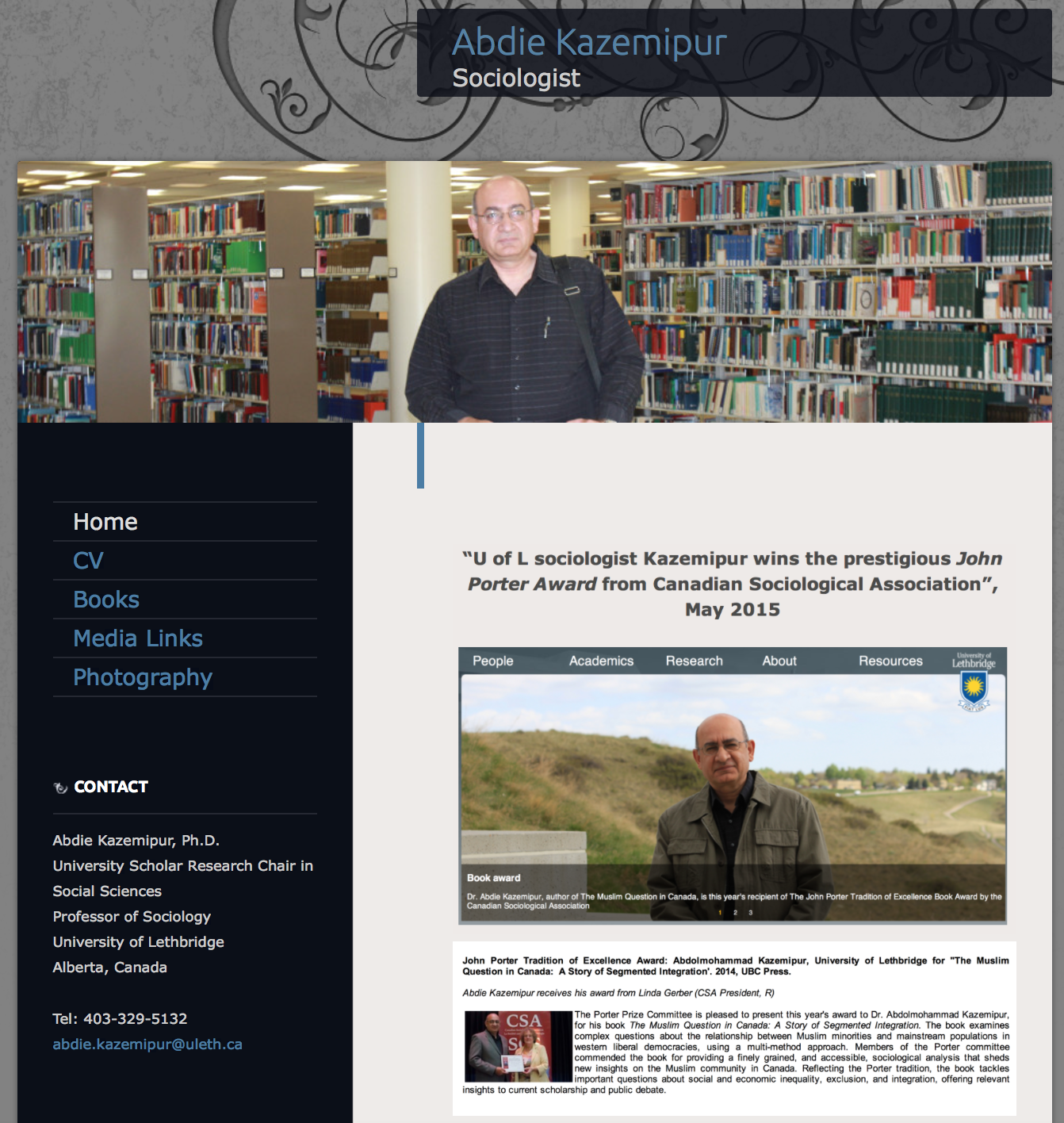 